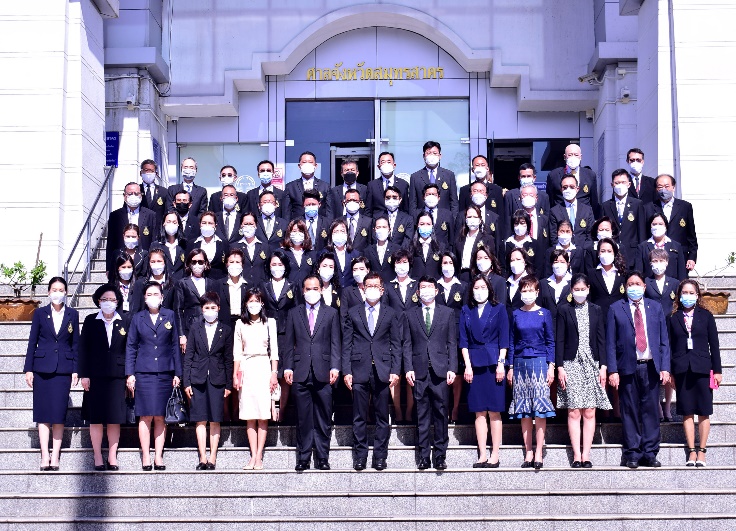 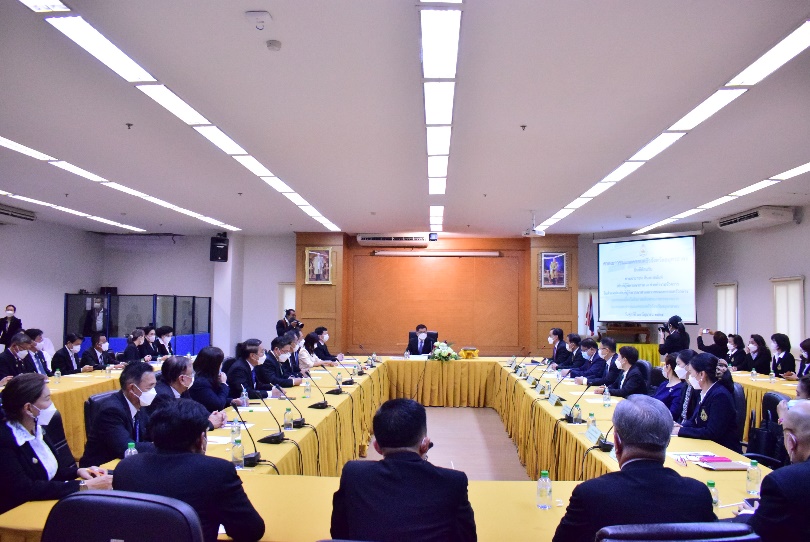 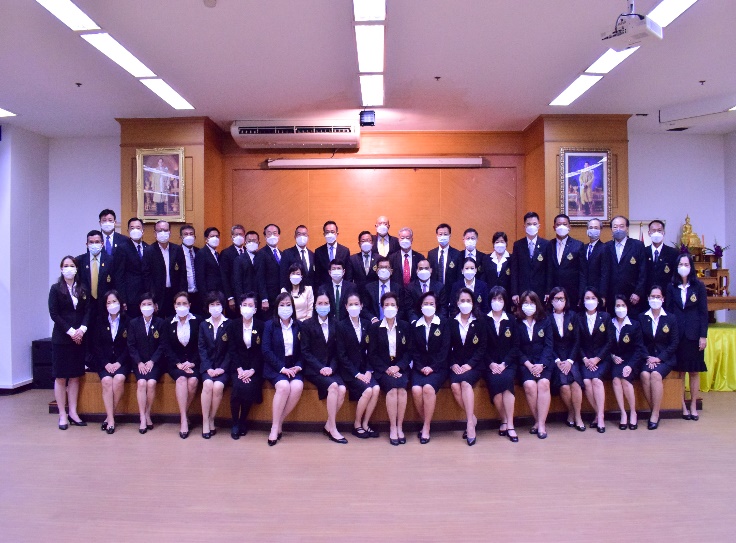 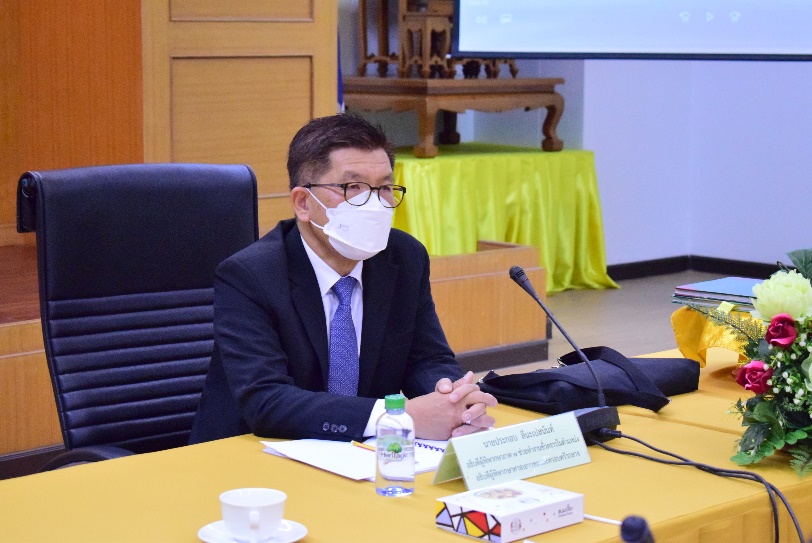          วันที่ 10 มิถุนายน ๒๕๖๕ นายประกอบ ลีนะเปสนันท์ อธิบดีผู้พิพากษาภาค ๗ ช่วยทำงานชั่วคราวในตำแหน่ง
อธิบดีผู้พิพากษาศาลเยาวชนและครอบครัวกลาง และคณะ เดินทางไปตรวจราชการศาลเยาวชนและครอบครัว                    จังหวัดสมุทรสาคร โดยมี นายเสริมสิทธิ์ สิริเจริญสุข ผู้พิพากษาหัวหน้าศาลแขวงสุราษฎ์ธานี ช่วยทำงานชั่วคราว             ในตำแหน่งผู้พิพากษาหัวหน้าศาลเยาวชนและครอบครัวจังหวัดสมุทรสาคร ผู้พิพากษา ผู้พิพากษาอาวุโส ข้าราชการ              ศาลยุติธรรม และผู้พิพากษาสมทบให้การต้อนรับ โดยอธิบดีผู้พิพากษาศาลเยาวชนและครอบครัวกลาง ได้ให้คำแนะนำเกี่ยวกับนโยบายการบริหารจัดการคดีการปล่อยชั่วคราวสำหรับเด็กและเยาวชน ประชุมหารือข้อราชการ ตลอดจนแนวทางแก้ไขปัญหาข้อขัดข้องเกี่ยวกับการบังคับใช้มาตรการแทนการดำเนินคดีอาญา ตามมาตรา ๙๐ มาตรา ๑๓๒                           แห่งพระราชบัญญัติศาลเยาวชนและครอบครัวและวิธีพิจารณาคดีเยาวชนและครอบครัว พ.ศ. ๒๕๕๓ และได้ให้คำแนะนำเกี่ยวกับงานธุรการในศาลเยาวชนและครอบครัวด้วย